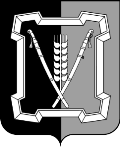 АДМИНИСТРАЦИЯ  КУРСКОГО  МУНИЦИПАЛЬНОГО  ОКРУГАСТАВРОПОЛЬСКОГО КРАЯП О С Т А Н О В Л Е Н И Е26 сентября 2022 г.	ст-ца Курская      	 № 1001	 О внесении изменений в муниципальную программу Курского муниципального округа Ставропольского края «Развитие малого и среднего бизнеса, потребительского рынка, снижение административных барьеров», утвержденную постановлением администрации Курского муниципального округа Ставропольского края от 07 декабря 2020 г. № 17В соответствии с решением Совета Курского муниципального округа Ставропольского края от 18 августа 2022 г. № 421  «О внесении изменений в решение Совета Курского муниципального округа Ставропольского края от 09 декабря 2021 г. № 306 «О бюджете Курского муниципального округа Ставропольского края на 2022 год и плановый период 2023 и 2024 годов», в связи с корректировкой объемов бюджетного финансированияадминистрация Курского муниципального округа Ставропольского краяПОСТАНОВЛЯЕТ:1. Утвердить прилагаемые изменения, которые вносятся в муниципальную программу Курского муниципального округа Ставропольского края  «Развитие малого и среднего бизнеса, потребительского рынка, снижение административных барьеров», утвержденную постановлением администрации Курского муниципального округа Ставропольского края от 07 декабря  2020 г. № 17. 2. Отделу по организационным и общим вопросам администрации Курского муниципального округа Ставропольского края официально обнародовать настоящее постановление на официальном сайте администрации Курского муниципального округа  Ставропольского края в информационно-теле-коммуникационной сети «Интернет».3. Настоящее постановление вступает в силу со дня его официального обнародования на официальном сайте администрации Курского муниципального округа Ставропольского края в информационно-телекоммуни-кационной сети «Интернет» и распространяется на правоотношения, возникшие с 18 августа 2022 г.Временно исполняющий полномочия главы Курского муниципального округа Ставропольского края, первый заместитель главыадминистрации Курского муниципального округа Ставропольского края		                                                   П.В.БабичевИЗМЕНЕНИЯ, которые вносятся в муниципальную программу Курского муниципального округа Ставропольского края «Развитие малого и среднего бизнеса, потребительского рынка, снижение административных барьеров»1. В паспорте муниципальной программы Курского муниципального округа Ставропольского края «Развитие малого и среднего бизнеса, потребительского рынка, снижение административных барьеров» (далее - Программа) позицию «Объемы и источники финансового обеспечения Программы» изложить в следующей редакции:«объем финансового обеспечения Программы составит 35224,48 тыс. рублей, в том числе по годам:в 2021 году - 11368,79 тыс. рублей;в 2022 году - 12515,51 тыс. рублей;в 2023 году - 11340,18 тыс. рублей,в том числе по источникам финансового обеспечения:бюджет Курского муниципального округа Ставропольского края (да-лее - местный бюджет) - 35224,48 тыс. рублей, в том числе по годам:в 2021 году - 11368,79 тыс. рублей;в 2022 году - 12515,51 тыс. рублей;в 2023 году - 11340,18 тыс. рублей.Объем финансового обеспечения Программы может уточняться  при формировании и внесении изменений в местный бюджет на соответствующий финансовый год».2. В приложении № 1 «Подпрограмма «Развитие и поддержка малого и среднего бизнеса, развитие потребительского рынка» муниципальной программы Курского муниципального округа Ставропольского края «Развитие малого и среднего бизнеса, потребительского рынка, снижение административных барьеров» к Программе (далее для целей настоящего пункта - Подпрограмма) в паспорте Подпрограммы позицию «Объемы и источники финансового обеспечения Подпрограммы» изложить в следующей редакции: «объем финансового обеспечения Подпрограммы составит 501,40 тыс. рублей, в том числе по годам: в 2021 году - 301,40 тыс. рублей;в 2022 году - 100,0 тыс. рублей;в 2023 году - 100,0 тыс. рублей,в том числе по источникам финансового обеспечения:бюджет Курского муниципального округа Ставропольского края (да-лее - местный бюджет) - 501,40 тыс. рублей, в том числе по годам: в 2021 году - 301,40 тыс. рублей;в 2022 году - 100,0 тыс. рублей;в 2023 году - 100,0 тыс. рублей.Объем финансового обеспечения Подпрограммы может уточняться  при  формировании  и  внесении  изменений в местный бюджет на соответст-2вующий финансовый год».3. В приложении № 2 «Подпрограмма «Снижение административных барьеров, оптимизация и повышение качества предоставления государственных и муниципальных услуг» муниципальной программы Курского муниципального округа Ставропольского края «Развитие малого и среднего бизнеса, потребительского рынка, снижение административных барьеров» к Программе (далее для целей настоящего пункта - Подпрограмма) в паспорте Подпрограммы позицию «Объемы и источники финансового обеспечения Подпрограммы» изложить в следующей редакции:«объем финансового обеспечения Подпрограммы составит 34723,08 тыс. рублей, в том числе по годам:в 2021 году - 11067,39 тыс. рублей;в 2022 году - 12415,51 тыс. рублей;в 2023 году - 11 240,18 тыс. рублей,в том числе по источникам финансового обеспечения:бюджет Курского муниципального округа Ставропольского края (да-лее - местный бюджет) - 34723,08 тыс. рублей, в том числе по годам:в 2021 году - 11067,39 тыс. рублей;в 2022 году - 12415,51 тыс. рублей;в 2023 году - 11 240,18 тыс. рублей.Объем финансового обеспечения Подпрограммы может уточняться  при формировании и внесении изменений в местный бюджет на соответствующий финансовый год».4. Приложение № 6 к Программе изложить в редакции согласно приложению к настоящим изменениям.Заместитель главы администрацииКурского муниципального округа Ставропольского края                                                                     О.В.БогаевскаяОБЪЕМЫ И ИСТОЧНИКИФИНАНСОВОГО ОБЕСПЕЧЕНИЯ МУНИЦИПАЛЬНОЙ ПРОГРАММЫ КУРСКОГО МУНИЦИПАЛЬНОГО ОКРУГА СТАВРОПОЛЬСКОГО КРАЯ «РАЗВИТИЕ МАЛОГО И СРЕДНЕГО БИЗНЕСА, ПОТРЕБИТЕЛЬСКОГО РЫНКА, СНИЖЕНИЕ АДМИНИСТРАТИВНЫХ БАРЬЕРОВ» <*>_____________________<*> Далее в настоящем Приложении используется сокращение - Программа23УТВЕРЖДЕНЫпостановлением администрацииКурского муниципального округаСтавропольского краяот 26 сентября 2022 г. № 1001Приложение к изменениям, которые вносятся в муниципальную программу Курского муниципального округа Ставропольского края «Развитие малого и среднего бизнеса, потребительского рынка, снижение административных барьеров» «Приложение № 6к муниципальной программе Курского муниципального округа Ставропольского края «Развитие малого и среднего бизнеса, потребительского рынка, снижение административных барьеров»№ п/пНаименование Программы,подпрограммы Программы,основного мероприятияподпрограммы ПрограммыИсточники финансового обеспечения по ответственному исполнителю, соисполнителю Программы,  подпрограммы Программы, основному мероприятию подпрограммы ПрограммыОбъемы финансового обеспечения по годам (тыс. рублей)Объемы финансового обеспечения по годам (тыс. рублей)Объемы финансового обеспечения по годам (тыс. рублей)№ п/пНаименование Программы,подпрограммы Программы,основного мероприятияподпрограммы ПрограммыИсточники финансового обеспечения по ответственному исполнителю, соисполнителю Программы,  подпрограммы Программы, основному мероприятию подпрограммы Программы2021202220231234561.Программа, всего                                             11368,7912515,5111340,18в том числе:средства бюджета Курского муниципального округа Ставропольского края (далее - местный бюджет),11368,7912515,5111340,18в т.ч. предусмотренные:администрации Курского муниципального округа Ставропольского края (далее - администрация)301,40100,00100,00123456муниципальному казенному учреждению Курского муниципального округа Ставропольского края «Многофункциональный центр предоставления государственных и муниципальных услуг» (далее - МФЦ)11067,3912415,5111240,182.Подпрограмма  «Развитие и поддержка малого и среднего бизнеса, развитие потребительского рынка» Программы, всего301,40100,00100,00в том числе:средства местного бюджета,301,40100,00100,00в т.ч. предусмотренные:администрации301,40100,00100,00в том числе следующее основное мероприятие:2.1.Совершенствование деятельности администрации по поддержке малого и среднего бизнеса, всего301,40100,00100,00в том числе:средства местного бюджета,301,40100,00100,00в т.ч. предусмотренные:администрации301,40100,00100,003.Подпрограмма «Снижение административных барьеров, оптимизация и повышение качества предоставления государственных и муниципальных услуг» Программы, всего11067,3912415,5111240,18в том числе:средства местного бюджета,11067,3912415,5111240,18в т.ч. предусмотренные:МФЦ11067,3912415,5111240,18123456в том числе следующее основное мероприятие:3.1.Повышение доступности государственных и муниципальных услуг, предоставляемых по принципу «одного окна», всего11067,3912415,5111240,18в том числе:средства местного бюджета,11067,3912415,5111240,18в т.ч. предусмотренные:МФЦ11067,3912415,5111240,18».